Regulamin Wojewódzkiego Konkursu Plastycznego z okazji 60-lecia SP 15 w Gorzowie Wlkp. "Wojsko Polskie - Codzienny Bohater"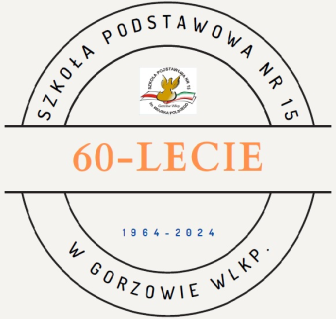 §1 Cel Konkursu1.1 Celem konkursu jest promowanie twórczości plastycznej oraz uhonorowanie i upamiętnienie codziennych bohaterów Wojska Polskiego.1.2. Rozbudzanie i rozwijanie wrażliwości estetycznej, kreatywności wyobraźni uczniów oraz zdolności i umiejętności artystycznych dzieci;§2 Organizator Konkursu2.1. Organizatorem konkursu jest Szkoła Podstawowa nr 15 im. Wojska Polskiego w Gorzowie Wlkp., zwaną dalej „Organizatorem”.§3 Temat Konkursu3.1. Tematem konkursu jest "Wojsko Polskie - Codzienny Bohater". Uczestnicy są zachęcani do przedstawienia w swoich pracach różnorodnych aspektów codziennej służby w Wojsku Polskim.§4 Uczestnicy Konkursu4.1. Konkurs skierowany jest do uczniów szkół podstawowych ogólnodostępnych , szkół specjalnych, ośrodków szkolno-wychowawczych województwa lubuskiego.§5 Kategorie Konkursowe5.1. Konkurs obejmuje następujące kategorie wiekowe:a) uczniowie 6-10 latb) uczniowie 11-13 latc) uczniowie 14-16 latd) uczniowie szkół specjalnych kl. 1-8 §6 Terminy Konkursu6.1. Termin nadsyłania prac konkursowych upływa dnia 29 marca 2024 r.6.2. Ogłoszenie wyników konkursu odbędzie się dnia 19 kwietnia 2024 r. Oficjalne wyniki zostaną podane na stronie szkoły (www.nowa-sp15gorzow.pl) oraz na profilu szkoły na Facebooku. Zwycięzcy i wyróżnieni poszczególnych kategorii zostaną powiadomieni telefonicznie bądź mailowo.§7 Warunki Uczestnictwa7.1. Uczestnik może przesłać jedną pracę konkursową.7.2. Prace muszą być oryginalne i niepublikowane wcześniej.7.3. Prace można zgłaszać tradycyjną pocztą na adres szkoły (podany pod regulaminem) lub osobiście w siedzibie Organizatora. Nie jest dozwolone przesyłanie skanów prac poprzez pocztę mailową. W przypadku poczty należy pod adresem dopisać „konkurs plastyczny”.7.4. Udział w konkursie jest bezpłatny.7.5. Każda praca plastyczna opatrzona jest imieniem i nazwiskiem autora, nazwą szkoły oraz wiekiem uczestnika.§8 Forma Prac Konkursowych8.1. Prace mogą być wykonane dowolną techniką plastyczną (rysunek, malowanie, grafika komputerowa itp.).8.2. Prace wykonanie na formacie A4 bądź A3.§9 Ocena Prac9.1. Prace oceniane będą przez niezależne jury powołane przez Organizatora pod względem kreatywności, zgodności z tematem oraz techniki wykonania. 9.2. Decyzje jury są ostateczne i nie podlegają dyskusji.§10 Nagrody10.1. Zwycięzcy w poszczególnych kategoriach otrzymają nagrody rzeczowe oraz dyplomy. Wyróżnieni otrzymają drobne nagrody i dyplomy. Nagrody zostaną wysłane pocztą na adres szkoły bądź dostarczone osobiście.§11 Wykorzystanie Prac11.1. Przesłane prace mogą być wykorzystane przez Organizatora w celach promocji konkursu bez dodatkowych zgód autorów.§12 Postanowienia Końcowe12.1. Udział w konkursie oznacza akceptację niniejszego regulaminu.12.2. Organizator zastrzega sobie prawo do zmiany regulaminu, o czym poinformuje uczestników na stronie internetowej konkursu.12.3. W sprawach nieuregulowanych niniejszym regulaminem decyduje Organizator.12.4. Organizator konkursu nie ponosi odpowiedzialności wobec osób trzecich za naruszenie praw autorskich w treści prac doręczonych Organizatorowi konkursu.Data: 2.01.2024 r.Organizator:Szkoła Podstawowa nr 15im. Wojska Polskiegoul. Kotsisa 166-400 Gorzów Wlkp.tel. 667 659 236mail: www.sp15@edu.gorzow.plwww.nowa-sp15gorzow.plPoczątek formularza